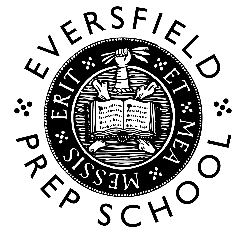 Pupil Details Full Name:        								Form:       Date of Birth:      	Medication DetailsName of medication:      	Reason for medication:      	Duration required for medication:      PLEASE NOTE THAT WE WILL ONLY ADMINISTER over the counter PARACETOMOL/ IBUPROFEN FOR A MAXIMUM OF 2 DAYS UNLESS PROVIDED WITH A DOCTOR’S NOTE.Directions for use/dosage instructions Dosage:      							Timings:      Self-administration:   Yes/NoSpecial precautions if any:      Time last dose given at home (if applicable):      Contact details Name:	      						Relationship to child:      Contact telephone numbers:      I understand that medications must be delivered by a responsible person to an adult within the school. I understand that all medications will be stored safely and securely in school. Signed:      									Date:        